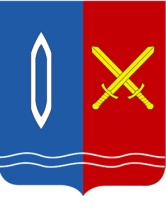 ПРИКАЗОтдела образования администрации г. ТейковоИвановской  областиот 10.08.2021 г.  № 230 Об утверждении Положения о приёме в 1 класс общеобразовательных организаций г. Тейково детей, не достигших возраста 6 лет и 6 месяцев на 1 сентября текущего года и старше 8 лет	В соответствии с Федеральным законом № 273 –ФЗ «Об образовании в Российской Федерации», приказом Министерства просвещения РФ от 2 сентября 2020г. № 458 «Об утверждении Порядка приема на обучение по образовательным программам начального общего, основного общего и среднего общего образования», в целях обеспечения государственных гарантий прав граждан на получение общего образования П Р И К А З Ы В А Ю:1. Утвердить Положение о приёме в 1 класс общеобразовательных организаций г. Тейково детей, не достигших возраста 6 лет и 6 месяцев на 1 сентября текущего года или старше 8 лет  (далее – Положение) (Приложение 1).2. Утвердить форму заявления о разрешении приёма в 1 класс общеобразовательных организаций детей, не достигших возраста 6 лет и 6 месяцев на 1 сентября текущего года или старше 8 лет (Приложение 2).3. Довести до сведения руководителей  общеобразовательных организаций настоящее Положение.4. Разместить на сайте Отдела образования администрации г. Тейково настоящее Положение. 5. Контроль  исполнения  приказа возложить на Камаеву Т.В., главного специалиста Отдела образования администрации г. Тейково. Начальник Отдела образованияадминистрации г. Тейково                                                       А.Н. СоловьеваПриложение 1к приказу Отдела образованияадминистрации г. Тейковоот 10.08.2021г. № 230 Положение о приёме в 1 класс общеобразовательных организаций г. Тейково детей, не достигших возраста 6 лет и 6 месяцев на 1 сентября текущего года или старше 8 лет1. Настоящее Положение регламентирует прием детей, не достигших возраста 6 лет и 6 месяцев на 1 сентября текущего года или старше 8 лет в общеобразовательные организации г. Тейково.2. Для получения разрешения на приём в 1 класс общеобразовательных организаций данной категории детей, проживающих на закреплённой территории, родители (законные представители) должны обратиться в общеобразовательную организацию до 30 июня текущего года; не проживающих на закреплённой территории – не позднее 5 сентября текущего года.3. Родители (законные представители) предоставляют директору общеобразовательной организации следующие документы:- заявление на имя начальника Отдела образования администрации г. Тейково о приёме ребёнка в общеобразовательную организацию (Приложение 2);- документ, удостоверяющий личность заявителя;- копию свидетельства о рождении ребёнка;- медицинскую справку об отсутствии у ребёнка противопоказаний по состоянию здоровья. 4. На основании вышеуказанных заявительных документов руководитель общеобразовательной организации направляет в Отдел образования администрации г. Тейково следующие документы:- заявление на имя начальника Отдела образования администрации г. Тейково о приёме ребёнка в общеобразовательную организацию; - копию свидетельства о рождении ребёнка;- копию медицинской справки об отсутствии у ребёнка противопоказаний по состоянию здоровья;- ходатайство руководителя общеобразовательной организации на имя начальника Отдела образования администрации г. Тейково о разрешении приёма ребёнка в общеобразовательную организацию.5. Отдел образования администрации г. Тейково в течение 5 рабочих дней после приёма документов издаёт приказ о разрешении приёма ребёнка, не достигшего возраста 6 лет и 6 месяцев на 1 сентября текущего года или старше 8 лет, в общеобразовательную организацию.6. Руководитель общеобразовательной организации:- издает приказ о зачислении детей данной категории в установленные законодательством сроки на основании приказа Отдела образования администрации г. Тейково и заявительных документов, предусмотренных приказом Министерства просвещения РФ от 2 сентября 2020г. № 458 «Об утверждении Порядка приема на обучение по образовательным программам начального общего, основного общего и среднего общего образования; - информирует родителей (законных представителей) детей о приёме на обучение.  Приложение 2к приказу Отдела образованияадминистрации г. Тейковоот 10.08.2021г. № 230Формазаявления о разрешении приёма в 1 класс общеобразовательных организаций г. Тейково детей, не достигших возраста 6 лет и 6 месяцев на 1 сентября текущего года или старше 8 летНачальнику Отдела образованияадминистрации г. Тейково_____________________________                                                                      (Ф.И.О.)____________________________________________________________,                                               Ф.И.О. родителя (законного представителя)   (Ф.И.О. полностью)проживающего по адресу___________________________________________________________________________________(контактный телефон)ЗАЯВЛЕНИЕПрошу разрешить обучение в 1 классе_________________________________                                                                (общеобразовательная организация)моему ребенку _______________________________________________                                              ( Ф.И.О. ребенка) __________________________________________________________________                                             ( дата рождения)_________________________________________________________________                            (место регистрации ребенка)Основание: медицинское заключение о готовности ребенка к школе.С условиями и режимом организации образовательного процесса в общеобразовательной организации ознакомлен(а).Дата                                                                                  Подпись